Contratación Menor 2019CD-000013-ARPCM   Reparación de cámaras fotográficas del OIJ de PuntarenasEl Poder Judicial recibirá ofertas para la adquisición de Reparación de cámaras fotográficas del OIJ de Puntarenas hasta las 14:00 horas del 18 de marzo del 2019.Fecha de Invitación:	13/03/2019Las ofertas pueden entregarse en sobre cerrado en la Recepción de la Administración Regional del Poder Judicial en Puntarenas, sito frente a los Tribunales de Justicia del Poder Judicial de Puntarenas, ubicado 100 metros al oeste y 50 al sur de la Catedral de Puntarenas, local color crema ) para este caso es indispensable que en el sobre se especifique el nombre, cédula del oferente y número de contratación o bien puede por correo  electrónico siempre y cuando el documento sea firmado digitalmente, en este último caso se debe considerar que la capacidad máxima de envío por este medio en la institución es de 4 Megas.Para consultas o aclaraciones:Datos del o la oferente:Medio oficial de notificaciónTodos los y las oferentes pueden presentar su oferta, aunque se encuentren inscritos o no en el Registro de Proveedores, pero será obligatorio que en su oferta se establezca el medio oficial para recibir notificaciones, una vez realizada la apertura de ofertas se les hará llegar un correo electrónico, en el cual se solicitará la validación del correo electrónico señalado en la oferta, esto en caso de que el mismo no se encuentra ya validado en el Registro de Proveedores.La validación de correos electrónicos se realizará mediante el Sistema de Validación de Cuentas de Correo Electrónico,    mismo    que    se    podrá    acceder    a    la    dirección    electrónica    https://pjenlinea.poder-judicial.go.cr/vcce.userinterface/ o ingresando a la página del Poder Judicial www.poder-judicial.go.cr  a  la opción "Trámites en Línea“ y luego a “Registro y Validación de la Cuenta de Correo para Recibir Notificaciones". Para cualquier duda o consulta sobre el trámite de validación de cuentas de correo electrónico deberá comunicarse con Claudia Rosales Sánchez al teléfono 2295-4243 o al correo electrónico crosales@poder-  judicial.go.cr.Si está inscrito o no en el Registro de Proveedores y el correo electrónico que se señala en la oferta como medio oficial de notificaciones no se encuentra validado, de igual forma éste será utilizado para hacer efectiva la notificación de toda documentación que se requiera en esta contratación. Por lo que será responsabilidad absoluta de la o el oferente de velar porque los medios de notificación que establece en su oferta como oficiales, se encuentren validados al momento de realizar la apertura de ofertas y durante el proceso del trámite de esta contratación, en caso de no definir un medio de notificación oficial se faculta a la administración para que automáticamente utilice como tal cualquier correo electrónico que se indique en la oferta.Requisitos de admisibilidad:Condiciones particulares de la oferta: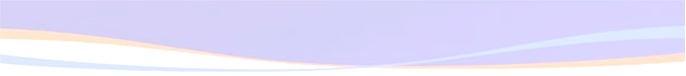 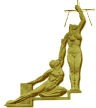 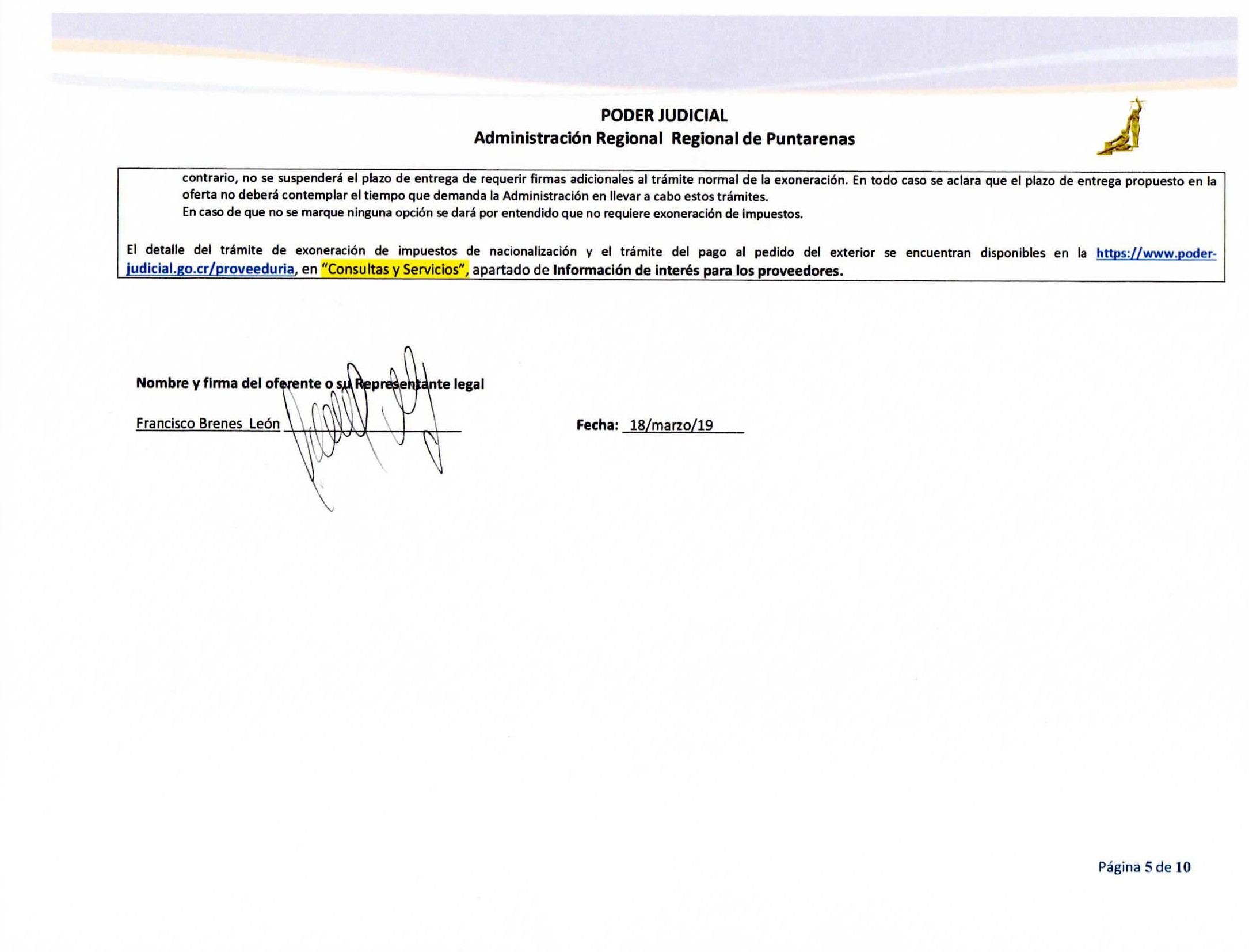 ESPECIFICACIONES TÉCNICAS6. Método de evaluación: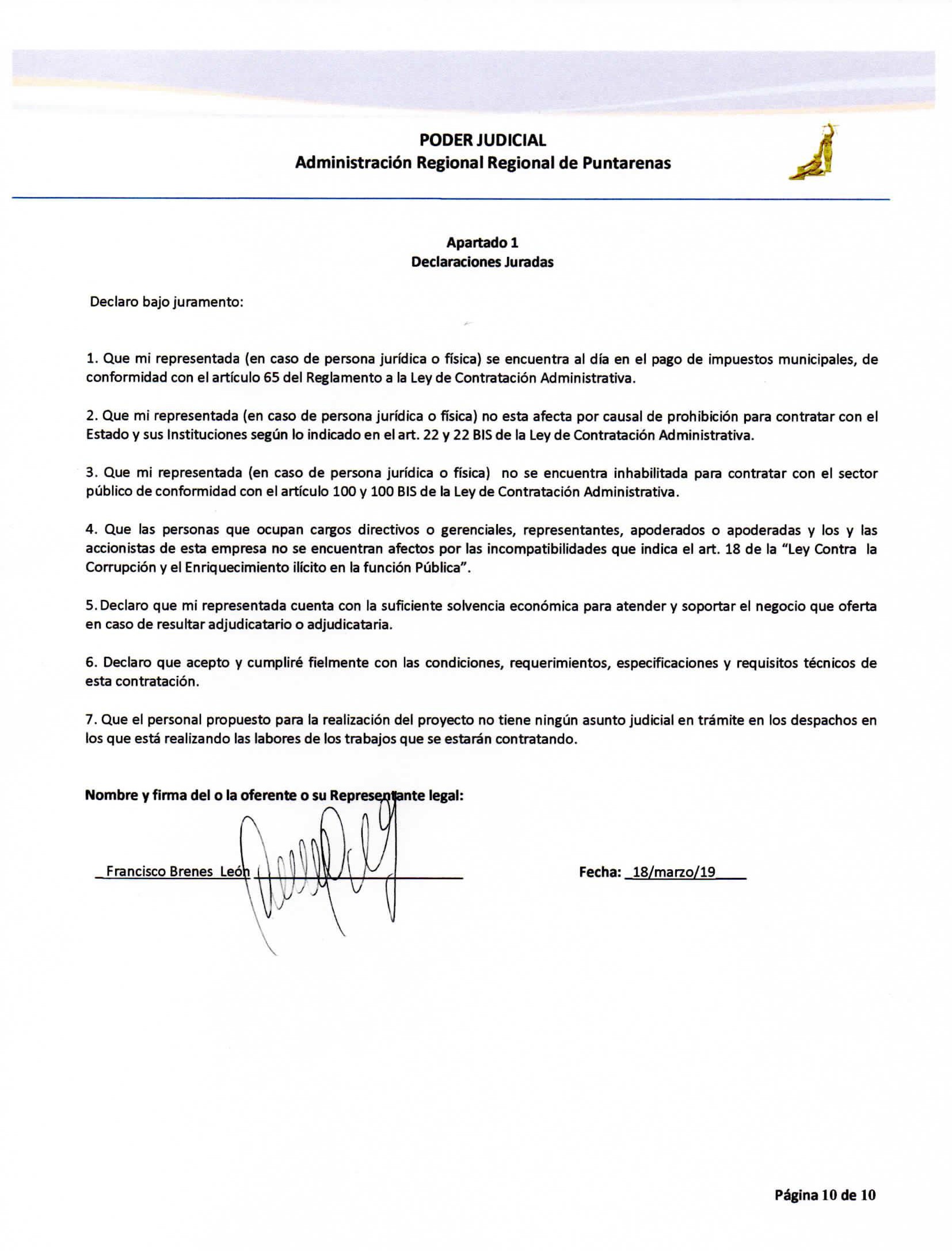 Nombre del o la oferenteTaller de Equipos Fotográficos SACédula jurídica/cédula física3-101-040656Nombre del o la representante legalFrancisco Brenes LeónNúmero de teléfono2244-5490Correo electrónicoventas@equi-foto.comMedio oficial de notificaciónventas@equi-foto.comNúmero  de faxNombre de la persona encargada del procedimientoFlor BarrantesNúmero de teléfono de la persona encargada del procedimiento2244-6290Dirección exacta de la empresaDe la Iglesia del Rosario, 200m sur, 50m oeste, Santo Domingo Heredia3.1 El o la oferente debe indicar en su propuesta la marca y modelo ofrecido, así como demás características técnicas.3.2 Cotizar en la unidad de medida y presentación del artículo requerido según lo indicado en este pliego de condiciones.3.3 Plazo máximo de entrega: 30 días después de la entrega del pedido.3.4 Garantía mínima: 30 días3.5 Los precios cotizados deben ser firmes y definitivos. El o la oferente debe incorporar en su oferta, todos los costos asociados al precio de cada uno de los artículos que esta ofertando, por lo que NO serán admisibles aquellas ofertas que presenten precios unitarios no definitivos; es decir, precios a los cuales haya que agregarles costos adicionales asociados que el proveedor (a) no incorporó en forma individual en el precio ofertado en cada línea.4.1 Vigencia de la Oferta: 25 días hábiles, a partir de la apertura de ofertas4.2 Lugar de entrega del objeto contractual: Instalaciones del oferente.4.3 Garantía de Cumplimiento: Cuando el monto total adjudicado sea igual o superior a ¢ 4.000.000, el adjudicatario o la adjudicataria debe realizar el depósito de la garantía de cumplimiento la cual será del cinco por ciento (5%) del monto total adjudicado.Observaciones: El detalle del trámite de depósitos y devoluciones de garantía de cumplimiento, está disponible en la https://www.poder-judicial.go.cr/proveeduria, en “Consultas y Servicios”, apartado de Información de interés para los proveedores.4.4 El   Poder Judicial tiene la facultad de   adjudicar   menor o mayor cantidad de unidades respecto a las solicitadas en este cartel.4.5 El o la oferente debe cotizar en un solo tipo de moneda sea nacional o extranjera.4.6 La comparación de precios se realiza en colones, para aquellos precios ofertados en moneda extranjera se aplicará el tipo de cambio de venta del dólar publicado por el Banco Central de Costa Rica el día de la apertura de ofertas.4.7 Los precios cotizados en dólares deberán detallar solamente dos decimales, en caso de ofertar con cuatro decimales se truncará a 2 decimales sin redondear.4.8 Se debe indicar el precio unitario de acuerdo a la unidad de medida solicitada en el cartel. En aquellos casos, en que no se indique el precio unitario, se procederá a realizar el cálculo respectivo, a partir del monto total en letras.4.9 La oferta   se debe confeccionar sin impuestos, dado que el   Poder Judicial está exento del pago   de impuesto de ventas y consumo, de conformidad con el principio de inmunidad fiscal.4.10 En el caso de existir descuentos, estos deben aplicarse de forma independiente, es decir en cada línea cotizada.4.11 En la oferta, la información complementaria que pudiese acompañarla y fichas técnicas se deben presentar en idioma español, sin borrones ni tachaduras, legible. Cualquier error deberá salvarse mediante enmienda o nota debidamente firmada al final de la oferta. En caso de literatura u otros anexos en otros idiomas, se requiere que el o la oferente bajo su responsabilidad acompañe una traducción libre de su contenido.4.11 En la oferta, la información complementaria que pudiese acompañarla y fichas técnicas se deben presentar en idioma español, sin borrones ni tachaduras, legible. Cualquier error deberá salvarse mediante enmienda o nota debidamente firmada al final de la oferta. En caso de literatura u otros anexos en otros idiomas, se requiere que el o la oferente bajo su responsabilidad acompañe una traducción libre de su contenido.4.12 Toda mención en el cartel de catálogos, nombres, marcas, modelos y especificaciones son de referencia, por lo tanto se debe entender que puede ser suplido en forma equivalente, pero de calidad y especificaciones técnicas iguales o superiores a las señaladas en este pliego de condiciones.4.12 Toda mención en el cartel de catálogos, nombres, marcas, modelos y especificaciones son de referencia, por lo tanto se debe entender que puede ser suplido en forma equivalente, pero de calidad y especificaciones técnicas iguales o superiores a las señaladas en este pliego de condiciones.4.13 En caso de que se presenten muestras, se aplicará lo estipulado en el art. 57 del Reglamento de la Ley de Contratación Administrativa. No se admitirá la referencia de muestras que correspondan a otros concursos y que se encuentren en custodia de la Administración en virtud de contrataciones anteriores o pendientes de finiquito.4.13 En caso de que se presenten muestras, se aplicará lo estipulado en el art. 57 del Reglamento de la Ley de Contratación Administrativa. No se admitirá la referencia de muestras que correspondan a otros concursos y que se encuentren en custodia de la Administración en virtud de contrataciones anteriores o pendientes de finiquito.4.14 Quienes participen en este proceso de contratación deben observar y ajustarse a lo indicado en los documentos adjuntos denominados Oferta económica y especificaciones técnicas, Apartado declaraciones juradas y Apartado condiciones generales.Adicionalmente deben ajustarse a lo estipulado en la Ley de Contratación Administrativa y su Reglamento, Reglamento Especial para la Promoción de las PYMES en las Compras de Bienes y Servicios de la Administración, Ley de impuesto sobre la renta, Reglamento para las Operaciones Cambiarias de Contado.4.14 Quienes participen en este proceso de contratación deben observar y ajustarse a lo indicado en los documentos adjuntos denominados Oferta económica y especificaciones técnicas, Apartado declaraciones juradas y Apartado condiciones generales.Adicionalmente deben ajustarse a lo estipulado en la Ley de Contratación Administrativa y su Reglamento, Reglamento Especial para la Promoción de las PYMES en las Compras de Bienes y Servicios de la Administración, Ley de impuesto sobre la renta, Reglamento para las Operaciones Cambiarias de Contado.4.15 Para el caso de ofertas en consorcio, el consorcio y sus integrantes deberán sujetarse las estipulaciones contempladas en este cartel, y a las regulaciones específicas contempladas en el Reglamento a la Ley de Contratación Administrativa para esta forma de participación. Asimismo, en la oferta deberá señalarse a nombre de quien deberá efectuarse el pago en caso de resultar adjudicatarios y acompañar el respectivo acuerdo consorcial firmado digitalmente, que cubra al menos los aspectos estipulados en el artículo 75 del citado Reglamento.4.15 Para el caso de ofertas en consorcio, el consorcio y sus integrantes deberán sujetarse las estipulaciones contempladas en este cartel, y a las regulaciones específicas contempladas en el Reglamento a la Ley de Contratación Administrativa para esta forma de participación. Asimismo, en la oferta deberá señalarse a nombre de quien deberá efectuarse el pago en caso de resultar adjudicatarios y acompañar el respectivo acuerdo consorcial firmado digitalmente, que cubra al menos los aspectos estipulados en el artículo 75 del citado Reglamento.4.16  Este  pliego  de  condiciones  está  disponible  en  la  página  web  del  Departamento  de  Proveeduríahttps://www.poder-judicial.go.cr/proveeduria. En el apartado de Contrataciones disponibles.4.16  Este  pliego  de  condiciones  está  disponible  en  la  página  web  del  Departamento  de  Proveeduríahttps://www.poder-judicial.go.cr/proveeduria. En el apartado de Contrataciones disponibles.4.17 La propuesta de las declaraciones juradas que debe adjuntarse a la oferta se encuentra en el Apartado 1 de este pliego de condiciones.4.17 La propuesta de las declaraciones juradas que debe adjuntarse a la oferta se encuentra en el Apartado 1 de este pliego de condiciones.4.18 No se autoriza la presentación de ofertas en forma conjunta.4.18 No se autoriza la presentación de ofertas en forma conjunta.4.19 No se aceptarán ofertas que requieran el pago anticipado.4.19 No se aceptarán ofertas que requieran el pago anticipado.4.20 El medio oficial para la recepción de recursos de revocatoria será de forma física presentado el documento original o por correo electrónico, presentando el documento firmado digitalmente, en caso contrario  se brindará el plazo de un 1 día hábil después de recibido el recurso para que se remita el documento original o con la firma válida para su admisibilidad en caso de ser electrónico, según se establece en el art. 187 del Reglamento a la Ley de Contratación Administrativa y art. 8 y 9 de la Ley N° 8454 “Ley de Certificados, firmas digitales y documentos electrónicos”.4.20 El medio oficial para la recepción de recursos de revocatoria será de forma física presentado el documento original o por correo electrónico, presentando el documento firmado digitalmente, en caso contrario  se brindará el plazo de un 1 día hábil después de recibido el recurso para que se remita el documento original o con la firma válida para su admisibilidad en caso de ser electrónico, según se establece en el art. 187 del Reglamento a la Ley de Contratación Administrativa y art. 8 y 9 de la Ley N° 8454 “Ley de Certificados, firmas digitales y documentos electrónicos”.4.21 De conformidad con el Decreto Ejecutivo 33111-MEIC del 6 de abril de 2006 “Reglamento a la Ley de Fortalecimiento de las PYMES”.Ley No.8262 del 2 de mayo de 2002 y la Ley de Incentivos para la Producción Industrial. En caso de que la empresa oferente sea PYME, deberá presentar en la oferta una certificación emitida por la Dirección General de la Pequeña y Mediana Empresa del Ministerio de Economía, Industria y Comercio en la que se demuestre que la oferente cuenta con la condición de PYME de producción nacional en el producto o servicio específico que se está contratando, la cual debe estar vigente a la apertura de ofertas, adicionalmente se deberá de indicar si se es PYME de industria, servicio o comercio (en el caso de las ofertas que se presenten en consorcio, bastará con que uno de sus miembros demuestre que es PYME en el bien o servicio que se contrata, para lo cual deberá presentar dicha certificación vigente a la apertura de ofertas).4.21 De conformidad con el Decreto Ejecutivo 33111-MEIC del 6 de abril de 2006 “Reglamento a la Ley de Fortalecimiento de las PYMES”.Ley No.8262 del 2 de mayo de 2002 y la Ley de Incentivos para la Producción Industrial. En caso de que la empresa oferente sea PYME, deberá presentar en la oferta una certificación emitida por la Dirección General de la Pequeña y Mediana Empresa del Ministerio de Economía, Industria y Comercio en la que se demuestre que la oferente cuenta con la condición de PYME de producción nacional en el producto o servicio específico que se está contratando, la cual debe estar vigente a la apertura de ofertas, adicionalmente se deberá de indicar si se es PYME de industria, servicio o comercio (en el caso de las ofertas que se presenten en consorcio, bastará con que uno de sus miembros demuestre que es PYME en el bien o servicio que se contrata, para lo cual deberá presentar dicha certificación vigente a la apertura de ofertas).4.22 En ningún caso se aceptarán referencias de sitios de Internet o página web para lograr la completitud de la oferta.4.22 En ningún caso se aceptarán referencias de sitios de Internet o página web para lograr la completitud de la oferta.4.23 Para aquellos oferentes interesados en participar en esta contratación, se comunica que deberán acatar todo lo establecido en la Circular N° 158-2016, denominada “Guía de conducta para las empresas proveedoras de    bienes    y    servicios    al    Poder    Judicial”,    la    cual    está    disponible    en    la    https://www.poder-4.23 Para aquellos oferentes interesados en participar en esta contratación, se comunica que deberán acatar todo lo establecido en la Circular N° 158-2016, denominada “Guía de conducta para las empresas proveedoras de    bienes    y    servicios    al    Poder    Judicial”,    la    cual    está    disponible    en    la    https://www.poder-judicial.go.cr/proveeduria,  en  “Consultas  y  Servicios”,  apartado  de   Información  de  interés   para  losjudicial.go.cr/proveeduria,  en  “Consultas  y  Servicios”,  apartado  de   Información  de  interés   para  losproveedores.5. Oferta económica y especificaciones técnicas5. Oferta económica y especificaciones técnicas5. Oferta económica y especificaciones técnicasContratación Menor 2019CD-000013-ARPCMContratación Menor 2019CD-000013-ARPCMContratación Menor 2019CD-000013-ARPCMLíneaCant.Unidad de MedidaCódigo Institucional (Uso exclusivo del P.J.)Descripción del bienPrecio Unitario ofrecidoPrecio Total Ofrecido11unidadesReparación cámara fotográfica marca Canon, modelo EOS REBEL T5i Serie 182032007238 Activo PJ 586341 del OIJ Puntarenas(según anexo especificaciones técnicas)¢126,000.00¢126,000.0021unidadesReparación cámara fotográfica marca Canon, modelo EOS REBEL T4i Serie 032021000345 Activo PJ 574764 del OIJ Puntarenas (según anexo especificaciones técnicas)¢47,500.00¢47,500.0031unidadesReparación cámara fotográfica marca Canon, modelo EOS REBEL XTi Serie 2571214086 Activo PJ 482929 del OIJ Puntarenas (según anexo especificaciones técnicas)¢82,018.00¢82,018.0041unidadesReparación cámara fotográfica marca Canon, modelo EOS REBEL T3i Serie 162037019751 Activo PJ 555502 del OIJ Puntarenas (según anexo especificaciones técnicas)¢93,075.00¢93,075.00N° LÍNEACANTUNIDAD MEDIDADESCRIPCIÓN ARTÍCULO11UnidadReparación cámara fotográfica marca Canon, modelo EOS REBEL T5i Serie 182032007238 Activo PJ 586341 del OIJ Puntarenas (Orden 20180711) (según anexo especificaciones técnicas)Especificaciones técnicas:Repuestos (circuito de la caja de baterías, flex IF principal, caja del espejo, pantalla de enfoque, cobertor de la batería)Reparación lente marca Canon, modelo EF-S 18-55mm STM Serie 172204015996 Repuestos (montadura del lente, anillo del zoom, cobertor del anillo)Especificaciones técnicas:Repuestos (circuito de la caja de baterías, flex IF principal, caja del espejo, pantalla de enfoque, cobertor de la batería)Reparación lente marca Canon, modelo EF-S 18-55mm STM Serie 172204015996 Repuestos (montadura del lente, anillo del zoom, cobertor del anillo)Especificaciones técnicas:Repuestos (circuito de la caja de baterías, flex IF principal, caja del espejo, pantalla de enfoque, cobertor de la batería)Reparación lente marca Canon, modelo EF-S 18-55mm STM Serie 172204015996 Repuestos (montadura del lente, anillo del zoom, cobertor del anillo)Especificaciones técnicas:Repuestos (circuito de la caja de baterías, flex IF principal, caja del espejo, pantalla de enfoque, cobertor de la batería)Reparación lente marca Canon, modelo EF-S 18-55mm STM Serie 172204015996 Repuestos (montadura del lente, anillo del zoom, cobertor del anillo)N° LÍNEACANTUNIDAD MEDIDADESCRIPCIÓN ARTÍCULO21UnidadReparación cámara fotográfica marca Canon, modelo EOS REBEL T4i Serie 032021000345 Activo PJ 574764 del OIJ Puntarenas  (Orden 20180746) (según anexo especificaciones técnicas)Especificaciones técnicas:Repuesto (pantalla de enfoque)Especificaciones técnicas:Repuesto (pantalla de enfoque)Especificaciones técnicas:Repuesto (pantalla de enfoque)Especificaciones técnicas:Repuesto (pantalla de enfoque)N° LÍNEACANTUNIDAD MEDIDADESCRIPCIÓN ARTÍCULO31UnidadReparación cámara fotográfica marca Canon, modelo EOS REBEL XTi Serie 2571214086 Activo PJ 482929 del OIJ Puntarenas (Orden 20180748)(según anexo especificaciones técnicas)Especificaciones técnicas:Reparación lente marca Canon, modelo EF-S 18-55mm IS II Serie 8406554762 Activo PJ 482929 Orden 20180749Repuestos (flex del enfoque, pieza helicoidal, pieza del filtro, montadura del lente, anillo del zoom)Especificaciones técnicas:Reparación lente marca Canon, modelo EF-S 18-55mm IS II Serie 8406554762 Activo PJ 482929 Orden 20180749Repuestos (flex del enfoque, pieza helicoidal, pieza del filtro, montadura del lente, anillo del zoom)Especificaciones técnicas:Reparación lente marca Canon, modelo EF-S 18-55mm IS II Serie 8406554762 Activo PJ 482929 Orden 20180749Repuestos (flex del enfoque, pieza helicoidal, pieza del filtro, montadura del lente, anillo del zoom)Especificaciones técnicas:Reparación lente marca Canon, modelo EF-S 18-55mm IS II Serie 8406554762 Activo PJ 482929 Orden 20180749Repuestos (flex del enfoque, pieza helicoidal, pieza del filtro, montadura del lente, anillo del zoom)N° LÍNEACANTUNIDAD MEDIDADESCRIPCIÓN ARTÍCULO41UnidadReparación cámara fotográfica marca Canon, modelo EOS REBEL T3i Serie 162037019751 Activo PJ 555502 del OIJ Puntarenas  (Orden 20180750) (según anexo especificaciones técnicas)Especificaciones técnicas:Reparación lente marca Canon, modelo EF-S 18-55mm IS Serie 8306742703 Activo PJ 555502 Orden 20180751Repuestos (flex del enfoque, pieza helicoidal, cobertor del anillo filtro, anillo del zoom)Especificaciones técnicas:Reparación lente marca Canon, modelo EF-S 18-55mm IS Serie 8306742703 Activo PJ 555502 Orden 20180751Repuestos (flex del enfoque, pieza helicoidal, cobertor del anillo filtro, anillo del zoom)Especificaciones técnicas:Reparación lente marca Canon, modelo EF-S 18-55mm IS Serie 8306742703 Activo PJ 555502 Orden 20180751Repuestos (flex del enfoque, pieza helicoidal, cobertor del anillo filtro, anillo del zoom)Especificaciones técnicas:Reparación lente marca Canon, modelo EF-S 18-55mm IS Serie 8306742703 Activo PJ 555502 Orden 20180751Repuestos (flex del enfoque, pieza helicoidal, cobertor del anillo filtro, anillo del zoom)Criterios de evaluación ETAPA N° 1Para la evaluación de las ofertas se considerará el precio total cotizado. Se asignarán el 100% a la oferta de menor precio, se calcularán los porcentajes a asignar mediante la aplicación de la siguiente fórmula:P =   P1  x  100P2En donde,P = Porcentaje a asignar, para el factor precio.P1= Precio de la oferta de menor precio, (en colones) P2= Precio de la oferta a evaluar, (en colones)100= Porcentaje máximo a asignar para este factor.Nota: Se procederá con esta evaluación con las ofertas que presente un estricto cumplimiento de las especificaciones técnicas y generales definidas en este pliego de condiciones; caso contrario será descalificada.Selección de ofertas ETAPA N° 2En casos de empate, se definirá el oferente ganador (u oferentes, en caso de que sea posible la adjudicación independiente de las líneas) conforme a los siguientes criterios, según el mismo orden en el que se enlistan a continuación:Desempate:Si dentro de los oferentes empatados sólo se encuentra uno que tenga la condición de PYME, será ganador este último, de conformidad con la preferencia legal establecida en el artículo 20 inciso a) de la Ley de Fortalecimiento de las Pequeñas y Medianas Empresas.Si la condición de empate se da entre varias oferentes, y dos o más de ellas tienen la condición de PYME, a las que ostenten esta condición se les otorgará el puntaje adicional que les reconoce el artículo 55 bis del Reglamento a la Ley de Contratación Administrativa, a saber:PYME de industria: 5 puntos.PYME de servicio:   5 puntos.PYME de comercio: 2 puntos.En caso de mantenerse la condición de empate, ganará la plica que ofrezca un período mayor de garantía sobre el objeto cotizado.De persistir la condición de empate, como último criterio de desempate, se recurrirá a efectuar un sorteo en la Administración Regional de Puntarenas, en presencia de quienes quieran asistir, previa convocatoria. En este último supuesto, se procederá a imprimir en una hoja la palabra “Ganador”. Luego ésta impresión de la palabra “Ganador” se recortará y seguidamente se recortarán del mismo tamaño del primer recorte, trozos en blanco de la misma hoja; seguidamente entre los representantes que asistan se realizará el sorteo, en caso de ausencia de un oferente convocado, éste se sustituirá con personal de la Administración quien lo representará en este acto, un representante de cada empresa sacará de la bolsa un trozo de papel, resultando adjudicatario aquel que saque el trozo de papel con la palabra “Ganador”. De esto sorteo se levantará un acta que será suscrita por los asistentes al evento, y posteriormente se adoptará el acto de adjudicación.